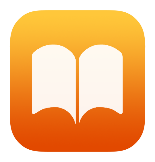 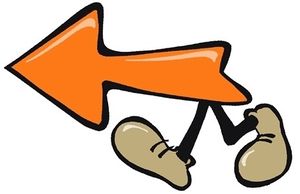 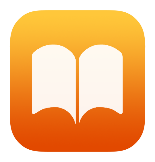 Lesdoel: De voorlopige  diagnose en therapie op basis van klachten herkennen. Telefoonkaart, pijnklachten in de tandartspraktijk (Standby praktijk reeks)Opdracht:Je leest de telefoonkaart door en noteert welke pijnklachten moeilijk aan de telefoon(balie) te herkennen zijn.Per 5-tal (maak je kleinere groepen dan heb je meer taken zie punt 6) ga je vergelijken en daarna deelt je dit met de klas. (1 woordvoerder)De volgende onderdelen (20) verdeel je onderling in de klas:Zwelling van de kaakBloedend tandvleesSlechte adem en vieze smaakBeperkte mondopeningVerkleuring van een gebitselementGebroken tand na traumaLosse tanden of kiezenProthesebreuk/Noodkroon los/Bracket of band losUitgevallen vullingHeftige pijn na een behandelingPijn alleen bij warmPijn alleen bij koudPijn bij koud en warmPijn bij zuurPijn bij zoetPijn bij kauwenPijn bij aanraken van het elementKiezen passen niet op elkaarPijnlijk, rood en gezwollen tandvleesBultje/puistje op het tandvleesJe gaat je onderdelen bespreken in de groep, deel je kennis en wat je al gezien hebt op stage. Je gaat nu per onderdeel 3 of 4 casussen bedenken, je voert een patiënten in die past bij deze casussen op je eigen computer in het programma exquise. Let op dat je noteert bij welke casus deze patiënt hoort.Je gaat in je werkgroep de casussen oefenen en dit is tevens het huiswerk.1 student is de assistent (telefoon of balie)1 student speelt de patiënt1 student gaat het proces in de gaten houden van TRIAGE protocol1 student let op de inhoud m.b.v. de telefoonkaart1 student let op houding (klemtoon, Nederlands, vriendelijkheid)Tip rouleer je taak!De volgende lessen staat alles klaar en met je werkgroep spreek je een plan van aanpak af. Dan is het showtime en ga je voor de klas de elk een casus uitoefen. De klas geeft nu per werkgroep feedback.